T. AUčebnice str. 50-51Zápis do sešitu v materiálech níže (zasílám celé téma, tak dávejte pozor, kde jsme minule skončili)Téma: Trh- místo, kde se střetává nabídka a poptávka, a kde dochází k výměně statků a služeb mezi ekonomickými subjekty- dělení: podle velikosti – místní, národní, mezinárodnípodle množství směňovaného zboží – dílčí (1 komodita), agregátní (všechno zboží)- pokud dochází na trhu ke směně, musí existovat alespoň 1 subjekt, který nabízí a alespoň 1, který poptáváPoptávkasouhrn všeho zboží, které jsou zákazníci ochotni koupit za určitou cenu- 3 druhy:individuální - poptávka 1 zákazníka po 1 druhu zbožídílčí - všichni zákazníci po 1 druhu zbožíagregátní - všichni zákazníci po všem zboží – makroekonomiezákon poptávky:  S rostoucí cenou klesá poptávka. → vztah mezi cenou a množstvím Křivka poptávky: 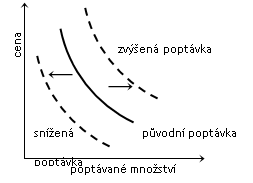 FAKTORY OVLIVŇUJÍCÍ POPTÁVKUcena zboží (sleva)výše mezd, důchodůzměny v preferencích (reklama, móda, značka)demografické změny (stárnutí - více léků, mladí - oblečení,...)kvalitazměny cen jiných výrobků - substituty: statky, které se ve spotřebě nahrazují (pevná linka → mobil, desky → CD)- komplementy: statky, které se ve spotřebě doplňují (auto +benzín, tiskárna +náplň)- jestliže vzroste poptávka po jednom zboží, zvýší se i po druhémNabídkasouhrn všeho zboží, které jsou prodávající ochotni prodat za určitou cenuvztah mezi cenou a nabízeným množstvímzákon nabídky: S rostoucí cenou roste nabídka.    křivka nabídky: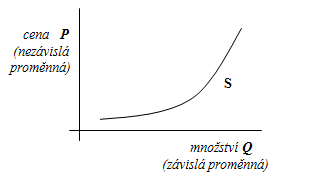 FAKTORY OVLIVŇUJÍCÍ NABÍDKUcenanáklady na výrobu vnější okolnosti (daně, počasí - zemědělci)množství konkurence v oboruFungováním trhu a dalšími jevy spojenými s výrobou, rozdělováním zboží, směnou a spotřebou se nazývá ekonomiez řeckého OIKONOMIA – oikos (dům), nomos (řídit, zákon)teoretická disciplína, předmětem výzkumu je ekonomikainterdisciplinární obor - souvisí s politologií, demografií, etikou, sociologií, právem, historií, matematikou, ...Existují tři hospodářské systémy: 1. Příkazová ekonomika= centrálně plánovaná              - převládá státní vlastnictví              - levicové strany2. Tržní ekonomika- řízena nabídkou a poptávkou                       - převládá soukromé vlastnictví (pravicové strany)(3. zvykový systém- historicky nejstarší, rozhoduje náčelník)Oba systémy musí řešit= základní ekonomické otázky:           co, jak, pro koho vyrábětHospodářský proces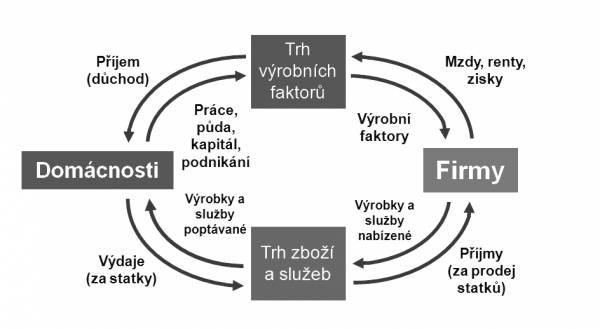 